Understanding Relationships Among Metric Units Understanding Relationships Among Metric Units Understanding Relationships Among Metric Units Understanding Relationships Among Metric Units Understands some metric relationships: 1 kg = 1000 g, 1 L = 1000 mL, and 1 km = 1000 m.1.88 kg of flour”I know  that 1 kg = 1000 g, so 1.88 kg = 1000 g × 1.88 = 1880 g.”Uses metric relationships to convert between units (calculates in steps). 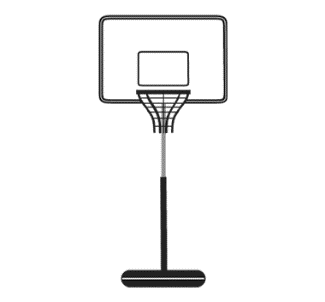 Write the height of the basketball net, 2.60 m, in millimetres. “I multiplied by 10 three times: 2.60 × 10 = 26; 26 × 10 = 260;260 × 10 = 2600;2.60 m = 2600 mm.”Uses metric relationships to convert between units efficiently. Write the height of the basketball net, 2.60 m, in millimetres. “To convert from metres to millimetres, I multiplied by 1000: 2.60 × 1000 = 2600;2.60 m = 2600 mm.”Flexibly and efficiently converts between metric units and solves problems.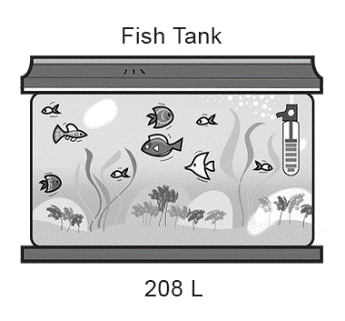 Rewrite the measure using 3 different units.“208 × 10 = 2080; 2080 dL
208 × 1000 = 208 000; 208 000 mL
208 ÷ 1000 = 0.208; 0.208 kLI think 208 L is most reasonable as it is a unit that people can easily relate to. A number such as 208 000 mL is difficult to visualize.”Observations/DocumentationObservations/DocumentationObservations/DocumentationObservations/Documentation